2019 m. I ketvirčio vištienos rinkos apžvalga2019 m. I ketvirtį, palyginti su 2018 m. IV ketvirčiu, mažmeninės prekybos dalis atvėsinto viščiuko broilerio kainų grandinėje sumažėjo 15,45 proc. (nuo 20,26 iki 17,13 proc.), o gamintojo dalis padidėjo 5,03 proc. (nuo 62,38 iki 65,52 proc.). PVM dalis sudarė 17,4 proc. mažmeninės kainos.Pastaba: į vidutinės mažmeninės kainos apskaičiavimą neįtrauktos akcinės kainos.Šaltinis: ŽŪIKVC (LŽŪMPRIS)Analizuojamu laikotarpiu atvėsinto viščiuko broilerio grandinėje mažmeninės prekybos dalis, palyginti su 2018 m. IV ketvirčiu, sumažėjo 3,1 proc. punktu (iki 17,13 proc.), gamintojų dalis padidėjo, atitinkamai, 3,1 proc. punktu (iki 65,52 proc.), PVM dalis sudarė 17,4 proc. visos mažmeninės kainos.2019 m. I ketvirtį atvėsinto viščiuko broilerio vidutinės mažmeninė kaina (neįskaitant akcinių) Lietuvos didžiųjų prekybos tinklų parduotuvėse nuosekliai mažėjo nuo 2018 m. I ketvirčio. 2019 m. I ketvirtį, palyginti su 2018 m. IV ketvirčiu, šis sumažėjimas buvo nežymus – 0,45 proc. (0,01 EUR/kg), tačiau, palyginti su praėjusių metų tuo pačiu laikotarpiu, atvėsintų viščiukų broilerių mažmeninė kaina buvo 5,56 proc. mažesnė.Pastaba: į vidutinės mažmeninės kainos apskaičiavimą neįtrauktos akcinės kainosŠaltinis: ŽŪIKVC (LŽŪMPRIS)Prognozuojama, kad padidėjus viščiukų broilerių gamintojo kainoms Lenkijoje, taip pat dėl didelės gamybos savikainos (ŽŪIKVC duomenimis, 2019 m. sausio–kovo mėn. pašarinių kviečių kaina buvo 3,6 proc. aukštesnė nei 2018 m. IV ketv. ir 31,4 proc. aukštesnė nei 2018 m. I ketv.) padidėjus gamintojų kainoms, mažmeninė atvėsintų viščiukų broilerių kaina artimiausiu laikotarpiu turėtų šiek tiek didėti. Pastabos. Kainos registruojamos Vilniaus, Kauno, Klaipėdos, Panevėžio, Šiaulių, Alytaus ir Marijampolės miestų „Maxima“, „Iki“, „Rimi“, „Norfa“ ir „Lidl“ prekybos tinklų parduotuvėse. Apskaičiuojant vidutines mažmenines produktų kainas neįtraukiamos trumpalaikių nuolaidų (akcijų) kainų vertės.                                                                                                                                       Šaltinis: ŽŪIKVC (LŽŪMPRIS)Vidutinės mažmeninės atvėsintų viščiukų broilerių kainos Lenkijoje taip pat mažėjo. 2019 m. I ketvirtį, palyginti su 2018 m. IV ketvirčiu, vidutinė mažmeninė atvėsinto viščiuko broilerio kaina Lenkijoje sumažėjo 1,2 proc. ir buvo 0,47 EUR/kg mažesnė, palyginti su Lietuvoje buvusia šio produkto kaina.Vidutinė mažmeninė atvėsinto viščiuko broilerio kaina Lenkijoje, EUR/kg*lyginant 2019 m. I ketvirtį su 2018 m. IV ketvirčiuŠaltinis: Statistics PolandLyginant vidutines mažmenines atvėsinto viščiuko broilerio kainas Lietuvos sostinėje su kai kurių  kitų ES šalių sostinėse esančiomis kainomis, Vilniuje šio produkto kaina buvo aukštesnė nei Budapešte, tačiau žemesnė nei Rygoje ir Prahoje.Mažmeninės atvėsinto viščiuko broilerio kainos kai kuriose ES šalių sostinėse, EUR/kgŠaltinis: ŽŪIKVC (LŽŪMPRIS)2019 m. I ketvirtį šalies skerdyklose buvo paskersta 13,75 mln. viščiukų broilerių – 7,2 proc. mažiau nei 2018 m. IV ketvirtį, tačiau  1,0 proc. daugiau nei 2018 m. I ketvirtį. Remiantis naujausiais Eurostato duomenimis, 2019 sausio–vasario mėn., palyginti su tuo pačiu praėjusių metų laikotarpiu, Latvijoje viščiukų broilerių skerdimai padidėjo 8,4 proc., o Lenkijoje – 3,8 proc.Šaltinis: ŽŪIKVC (LŽŪMPRIS)Viščiukų broilerių gamintojo kaina 2019 m. I ketvirtį, palyginti su 2018 m. IV ketvirčiu, padidėjo 2,01 proc. ir buvo 5,56 proc. aukštesnė nei prieš metus. Labiausiai tarp kaimyninių valstybių analizuojamu laikotarpiu kainos didėjo Lenkijoje. O vidutinė didmeninė kaina ES valstybėse 2019 m. I ketvirtį, palyginti su 2018 m.  ketvirčiu, sumažėjo -0,54 proc. Prognozuojama, kad, išaugus savikainai ir padidėjus didmeninėms kainoms kaimyninėse šalyse,  Lietuvoje atvėsinto viščiuko broilerio gamintojo kaina turėtų šiek tiek didėti.Vidutinės didmeninės atvėsintų viščiukų broilerių kainos kai kuriose Europos valstybėse 2018 m. ir 2018 m. I ketv. – 2019 m. I ketv., EUR/100 kg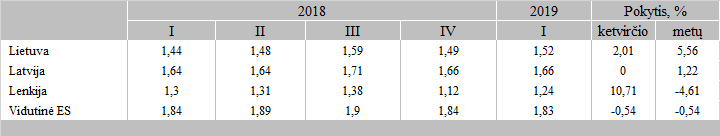 Šaltiniai: ŽŪIKVC (LŽŪMPRIS), EK	Atvėsinų viščiukų broilerių gamintojo kainos analizuojamu laikotarpiu didėjo. Viščiukų broielerių skerdenų pardavimo vidaus rinkoje kiekiai 2019 m. sausio–kovo mėn., palygininti su 2018 m. I ketvirčiu, padidėjo 4,5 proc., tačiau, palyginti su  tuo pačiu praėjusių metų laikotarpiu, buvo 7,9 proc. mažesni. Šiam sumažėjimui įtakos galėjo turėti nedidelė paklausa vidaus rinkoje.Šaltinis: ŽŪIKVC (LŽŪMPRIS)Vištienos importas ir eksportasLietuvos statistikos departamento duomenimis, 2019 m. pradžioje vištienos (kodai 0207 11–0207) importas sumažėjo. 2019 m. sausio–vasario mėn. įvežta 4 632,2 t vištienos – 19,25 proc. mažiau nei tuo pačiu praėjusių metų laikotarpiu. Analizuojamu laikotarpiu pagrindinė paukštienos importo šalis buvo Lenkija. Iš šios šalies įvežta 3 840,76 t vištienos – 1,5 proc. mažiau nei prieš metus. Iš Lenkijos importuotos vištienos vertė padidėjo 13,30 proc., nuo 1,28 EUR iki 1,45 EUR/kg. Vištienos importas iš Latvijos analizuojamu laikotarpiu sumažėjo 54,33 proc., iki 425,04 t. Iš Latvijos įvežtos vištienos vertė 2019 m. I ketvirtį, palyginti su 2018 IV ketvirčiu, buvo 32,47 proc. aukštesnė. Sumažėjusios vištienos importo apimtys ir aukštesnės importuotos produkcijos kainos sudarė palankias sąlygas vietiniams gamintojams, todėl kaina artimiausiu laikotarpiu turėtų išlikti stabili arba šiek tiek didėti.Vištienos eksportas sausio–vasario mėn.  sudarė 7694,28 t – 1,35 proc. daugiau nei tuo pačiu laikotarpiu.  Vidutinė eskportuotos pridukcijos vertė sudarė 2,02 EUR/kg ir, palyginti su tuo pačiu praėjusiu metų laikotarpiu, padidėjo 5,2 proc. Pagrindinės vištienos eksporto šalys partnerės analizuojamu laikotarpiu buvo  Latvija (1 967 39 t), Olandija (1 438,15 t), Prancūzija (803,02 t) ir Estija (779,83 t).  Remiantis Europos Komisijos prognozėmis, 2019 m. vištienos gamyba ir eksportas ES šalyse turėtų didėti, o gamintojų kainos priklausys nuo paklausos eksporto rinkose. Eurostato duomenimis, 2019 m. sausio– vasario mėn., palyginti 2018 m. su tuo pačiu laikotarpiu, vištienos importas ES  iš trečiųjų šalių padidėjo 11,8 proc. Daugiausia paukštienos šiuo laikotarpiu importuota iš Tailando (56,72 tūkst. t, arba 11 proc. daugiau), Brazilijos (18 proc., iki 53,11 tūkst. t) ir Ukrainos (8 proc. 19,47 tūkst. t). Paukštienos rinkos ekonominė padėtis 2018 m. buvo nepastovi dėl tebesitęsiančio prekybos karo tarp JAV ir Kinijos. Tarptautiniai prekybos apribojimai dėl užkrečiamų ligų turėjo įtakos paukštienos paklausai ir kainų sumažėjimui. Eurostato duomenimis, 2019 m. pradžioje didmeninė atvėsintų viščiukų kaina JAV didėjo ir 14 sav. (2019 04 01–07) sudarė 174,20 EUR/100 kg bei buvo 7,5 proc. mažesnė už ES vidutinę kainą. Vidutinė atvėsintų viščiukų kaina analizuojamu laikotarpiu Brazilijoje sudarė 105,72 EUR/kg ir buvo 43,9 proc. mažesnė už ES vidutinę kainą.IŠVADOS2019 m. I ketvirtį, palyginti su tuo pačiu 2018 m. laikotarpiu, atvėsinto viščiuko broilerio kainų  grandinėje mažmeninės prekybos dalis sumažėjo 15,4 proc., o gamintojų dalis padidėjo 5,0 proc.Analizuojamu laikotarpiu atvėsinto viščiuko broilerio gamintojo kaina Lietuvoje padidėjo. Tam įtakos galėjo turėti dėl brangių pašarinių grūdų išaugusi gamybos savikaina, sumažėjęs vištienos importas bei padidėjusios vištienos didmeninės kainos kaimyninėse šalyse. Prognozuojama, kad viščiukų broilerių gamintojo kaina ateityje turėtų šiek tiek didėti.2019 m. ketvirtį, palyginti su 2018 m. tuo pačiu laikotarpiu, atvėsintų viščiukų broilerių  pardavimas vidaus rinkoje sumažėjo 7,9 proc. Mažmeninės atvėsinto viščiuko broilerio kainos sumažėjimui įtakos galėjo turėti šiek tiek sumažėjusi paklausa vidaus rinkoje.Prognozuojama, kad 2019 m. ES ir pasaulyje viščiukų broilerių kainos turėtų šiek tiek didėti, tačiau kainų augimas priklausys nuo politinių motyvų nulemtų prekybos suvaržymų.2018 m.2018 m.2018 m.2019 m.2019 m.2019 m.Pokytis %10 mėn.11 mėn.12 mėn.1 mėn.2 mėn.3 mėn.ketvirčioAtvėsintas viščiukas broileris1,681,661,611,611,631,74-0,61201620162016201620172017201720172018201820182019Pokytis %Pokytis %Pokytis %10 sav.23 sav.36 sav.49 sav.10 sav.23 sav.36 sav.49 sav.10 sav.36 sav.49 sav.10 sav.ketvirčioketvirčiometųVilniuje2,692,542,342,782,782,362,372,372,372,292,332,330,00-1,69-1,69Rygoje2,712,75----2,753,81--3,732,37-36,46--Prahoje2,452,052,402,172,452,422,692,632,922,292,642,54-3,79-13,01-13,01Budapešte------2,122,032,041,931,921,972,60-3,43-3,43